20.06.2023 Поездка1.Поездка в г.Гаврилов-Ям в кинотеатр на мультфильм «Солнце на блюде»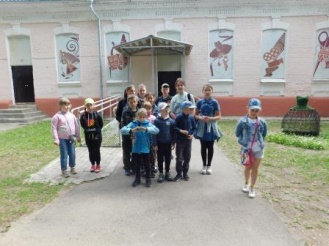 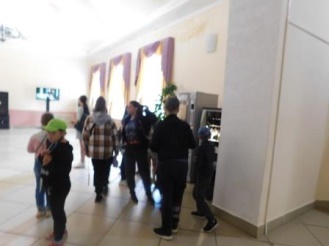 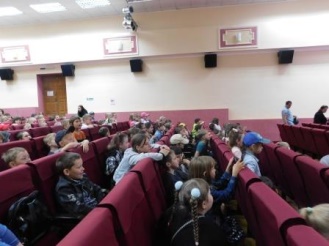 2. Прогулка свежем воздухе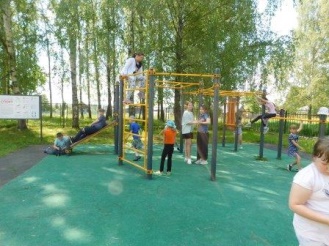 